Jennings County 4-H Beef RequirementsAnimal ID Requirements:These requirements must be met to complete 4HOnline Animal ID and to exhibit at the Jennings County Fair and Indiana State Fair. Please note: feeder calves, registered heifers and dairy cattle females do not attend the Animal ID day, but must meet the above-mentioned requirements. If necessary, 4-H families exhibiting an animal that is not required to come to an Animal ID day, may pick up free 840-RFID tags and 5-digit county tags at the Extension Office and tag your own animal. Beef and Dairy members may contact the Extension Office at 812-352-3033 for assistance with tagging an animal not required to attend Animal ID day. DNA Hair Samples to Exhibit at the Indiana State Fair 4-H Beef Cattle Show: This is required for all beef cattle (market steers, registered heifers, commercial heifers and market heifers and dairy beef steers) that members want eligible for the 4-H beef cattle show at the Indiana State Fair. Reminder from last year, dairy cattle must also submit a DNA hair sample to be exhibited at a 4-H dairy show at the Indiana State Fair. Collection envelopes are available at the Extension Office and will be available at the Animal ID Day on February 25.  Members will be required to do their own animal’s DNA hair sample and return the sample to the Extension Office by May 16. Animal ID Day(s):ALL Market steers (beef and dairy beef) and commercial and market heifers MUST attend the Animal ID Day at the Jennings County Fairgrounds on Friday, February 25 from 5-7 pm.Lost Tags: If your animal loses a county ear tag or a 840-RFID tag, the county Extension Office must be notified immediately to schedule a time for the new tag to be replaced. Animal ID Worksheet: BRING WORKSHEET TO ANIMAL ID DAY!The enclosed Indiana 4-H Beef ID Worksheet MUST be completed as much as possible and brought to the Animal ID (tagging) Day. This information will include: Premise ID, the animal’s breed, gender and birthdate and whether the animal is born and raised in Jennings County. Volunteers will weigh and tag the animal and write the weight, county tag number and 840-RFID number on the worksheet. If your animal already has a 840-RFID tag, please write the 840-RFID number on the worksheet prior to coming to the Animal ID (tagging) Day. 4-H families will use the information on the worksheet to complete their Animal ID entry in 4HOnline. This is a requirement and 4-H’ers will not be allowed to show an animal at the Jennings County Fair unless the animal is properly identified in 4HOnline by the May 16.Please note: The state 4-H office did not make changes to the Indiana 4-H Beef ID Worksheet instructions this year. The only change is the Animal ID deadline to enter into 4HOnline is May 16 (not May 15 as the worksheets states) for 2022.PLEASE FILL OUT THE WORKSHEET INCLUDED IN THIS MAILING AND BRING IT TO ANIMAL ID DAY!Animal ID Online: DEADLINESPlease follow the enclosed Beef Animal Identification OR Dairy Cattle Animal (only for dairy cattle females) Identification instructions to enter your Animal ID into 4HOnline by the deadline.Animal ID information for Beef and Dairy Beef steers, Commercial and Market Heifers, Registered Beef Heifers, Beef/Dairy Feeder Calves, and Dairy Cattle must be entered into 4HOnline by May 16. Mini 4-H Members (Grades K-2):Mini 4-H members are encouraged to use another 4-H member’s animal already enrolled in 4HOnline and registered in the Jennings County 4-H Fairentry system to exhibit during the Jennings County Mini 4-H Showmanship class. Mini 4-H members who choose to bring their own animal to the fair are NOT required to bring their animals to Animal ID Day and will NOT enter their animal’s information into 4HOnline, however, their animals MUST meet the Animal ID requirements listed in this document. Contact the Extension office if you have questions about Animal ID or exhibit requirements.  Premise ID:The Indiana State Fair references the following: The Indiana State Fair requires all Indiana Exhibitors to provide the Indiana State Board of Animal Health required Premises ID number on all entry forms for beef and dairy cattle, goats, swine and sheep. Indiana exhibitors of horses, poultry, llamas and alpacas as well as out of state exhibitors will be requested to voluntarily provide Premises ID numbers. To obtain a Premises ID #, please contact the Indiana State Board of Animal Health at 877- 747-3038. Information can be found on the Indiana State Board of Animal Health website at www.in.gov/boah or https://www.in.gov/boah/traceability-and-premise-id/. Indiana State Fair 4-H Livestock Shows:Visit: https://www.indianastatefair.com/p/state-fair/competitions--contests/4-h-competitions-entry-information to sign up for Indiana State Fair 4-H Livestock Shows. The Indiana State Fair dates are July 29-Aug 21, 2022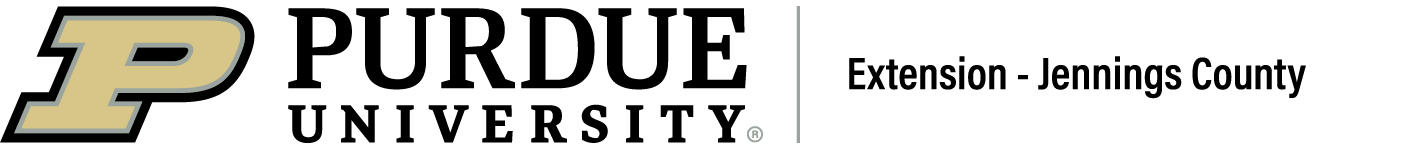 Beef and Dairy Beef Steers840-RFID tag and 5-digit county tag (DNA HAIR SAMPLE REQUIRED FOR STATE FAIR)Commercial and Market Heifers840-RFID tag and 5-digit county tag (DNA HAIR SAMPLE REQUIRED FOR STATE FAIR)Beef Registered Heifers840-RFID tag and tattoo (DNA HAIR SAMPLE REQUIRED FOR STATE FAIR)Dairy Cattle840‐RFID tag and animal’s registered name and registration number (or dam’s registration number) (DNA HAIR SAMPLE REQUIRED FOR STATE FAIR)40 TotalMay 15